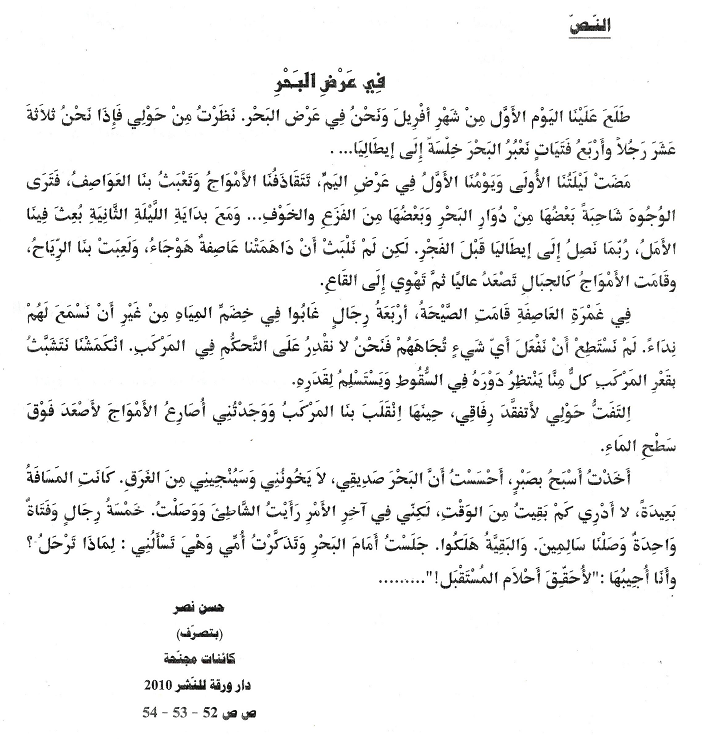 ع الترسيم : الاسم ..................................................  اللقب.....................................المدرسة :...........................................................................................----------------------------------------------------------------------------------------------------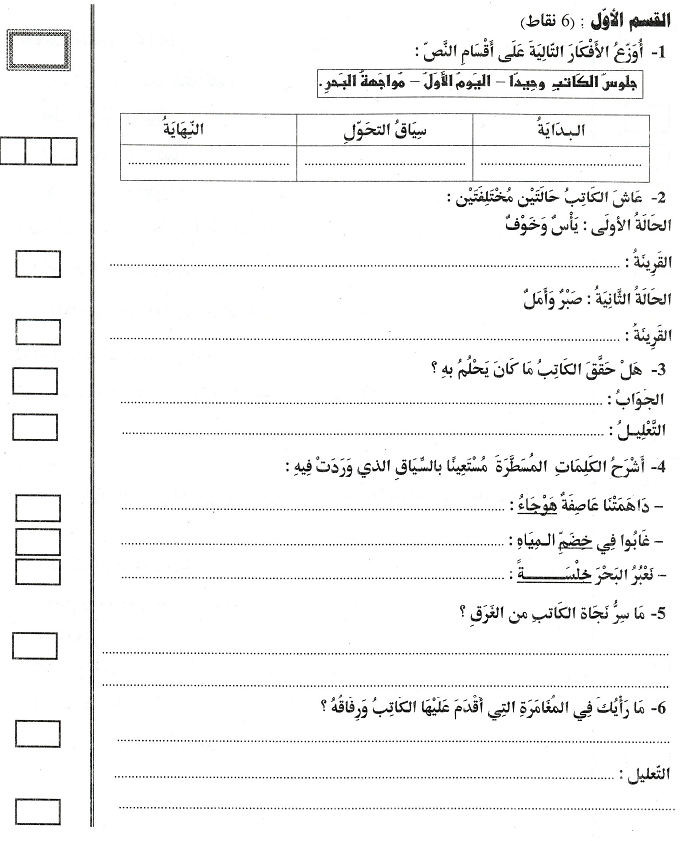 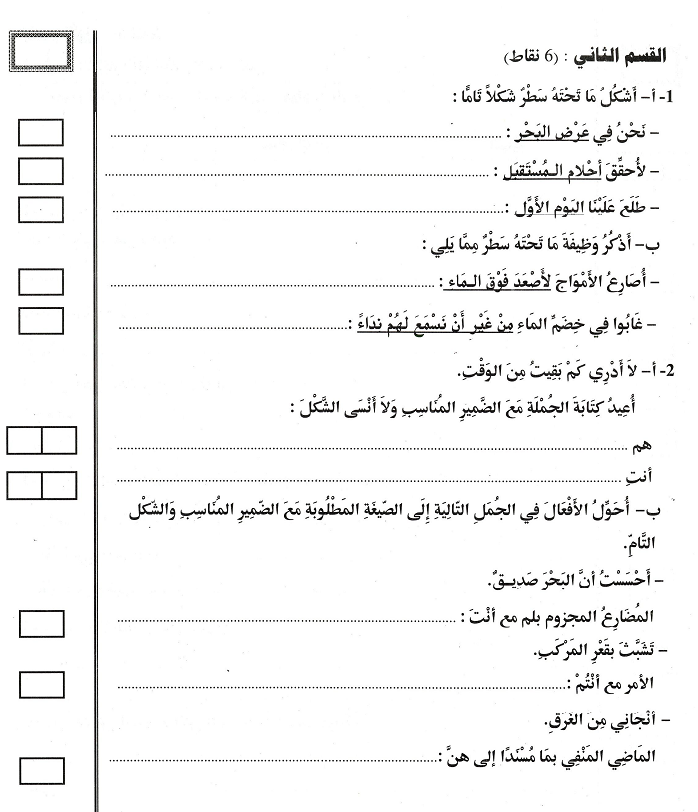 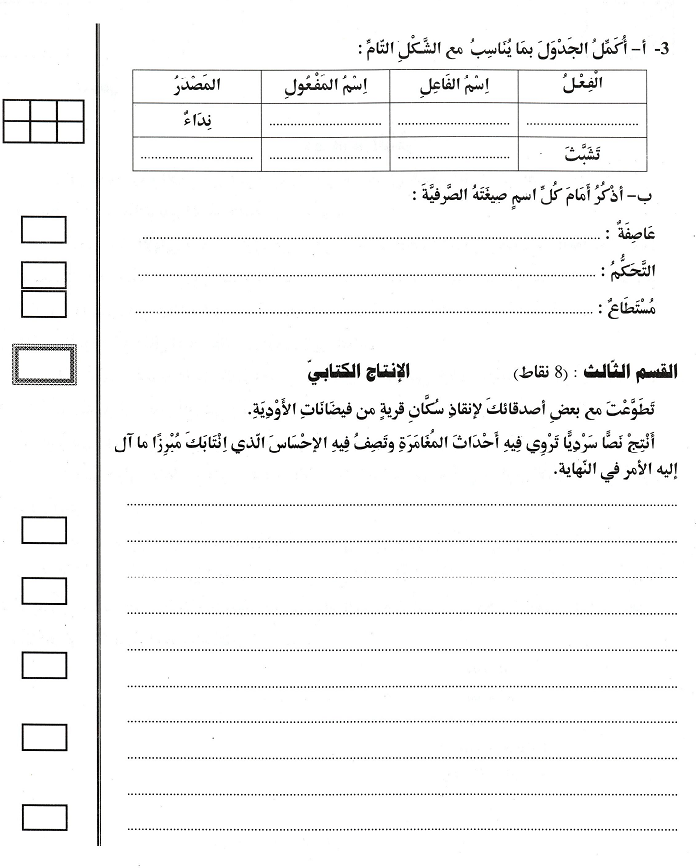 الجمهورية التونسيةوزارة التربيةاختبار تجريبي2 لمناظرة الدخول إلى المدارس الإعدادية النموذجيةالجمهورية التونسيةوزارة التربيةاختبار تجريبي2 لمناظرة الدخول إلى المدارس الإعدادية النموذجيةالجمهورية التونسيةوزارة التربيةاختبار تجريبي2 لمناظرة الدخول إلى المدارس الإعدادية النموذجيةالجمهورية التونسيةوزارة التربيةاختبار تجريبي2 لمناظرة الدخول إلى المدارس الإعدادية النموذجيةالاختبار:عربية الحصّة: 60 دقيقةخالد مسعوديالسنة السادسة